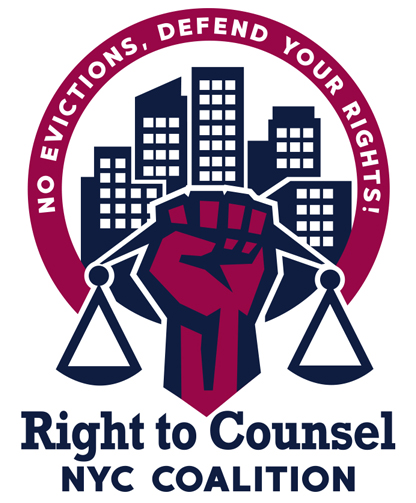 RTCNYC Tool 12.4.4.bTenant Movement History Timeline, Small Group InstructionsYou have 45 minutes for your small group discussion.Go around and introduce yourselves to your group: name, preferred gender pronoun, organizationChoose someone to facilitate, someone who will report back at the end, and someone who will be the timekeeper. Go in a circle to take turns reading each slide aloud in order. The numbers are on the back. Read all of the slides first before you begin discussion! On one piece of paper please collectively complete this sentence: “This period of time is characterized by__”On the other piece of paper, collectively list the top 3 lessons learned from this period of time.Get ready to report back!